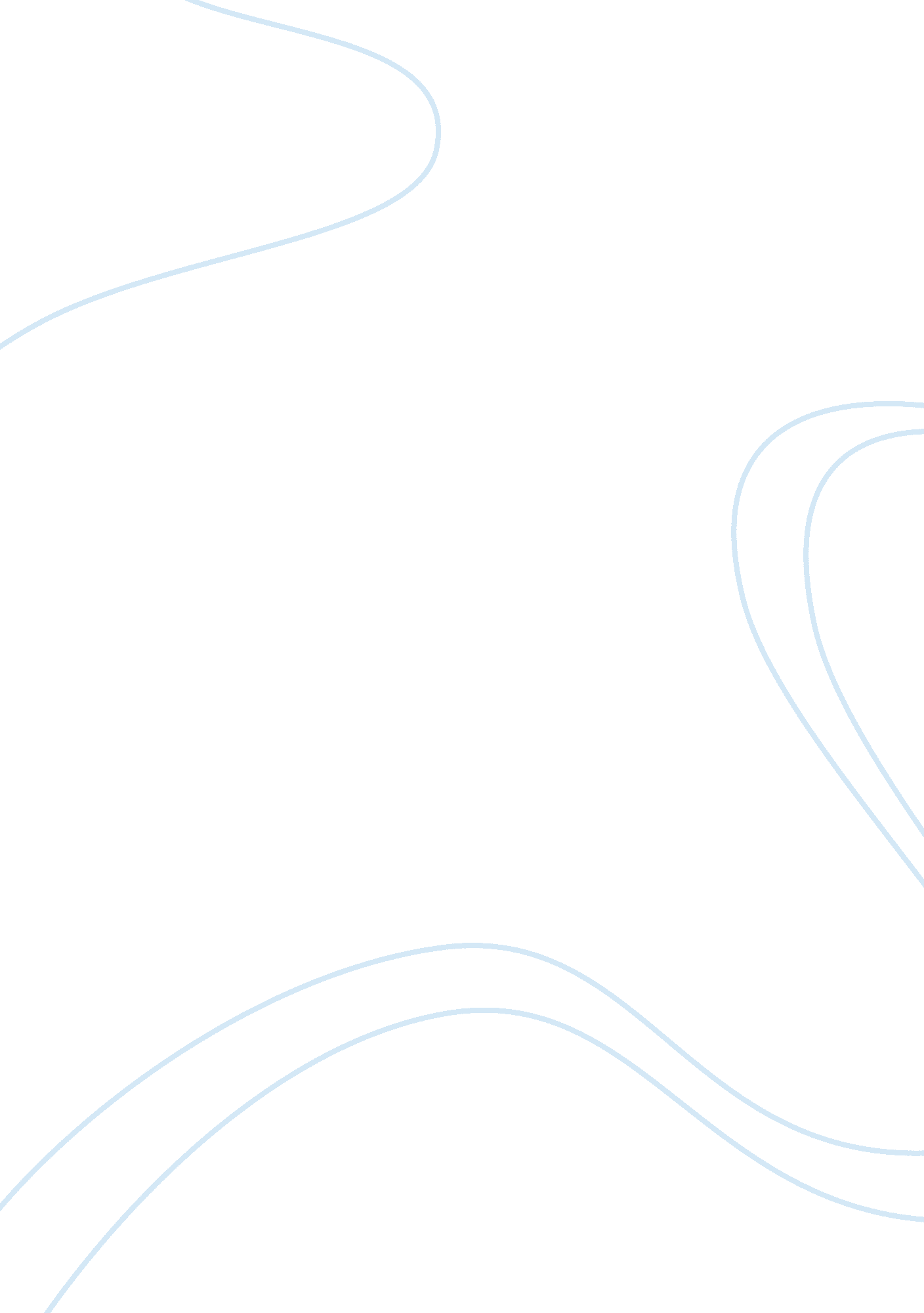 Elder abuse esclatesEducation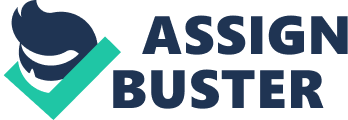 Purpose of the Topic: To persuade elders to donate their body organs after death and to act upon their decision to donate despite their increased abuse by community as they are seen as not of importance to the society. 
Thesis statement: There is a high demand for organ donors while it is very simple to become a donor after death and create an example to the younger generation. 
A. People in different parts of the world be it Africa, Asia America, Europe etc are in need of our help 
1. There is need for different organ parts and tissues e. g. heart, kidney, liver, bones skin, etc 
2. At least ¼ of new names from this session must eliminate the waiting list of needy people i. e. ¼ of you must volunteer now because the decision is needed immediately. 
3. The decision to donate any organ lies only with you i. e. you are the only person who can specify which organ to donate. 
B. Organ donation is important because it saves life when you are lifeless therefore it is possible to extend a helping hand even after death. 
1. Its not that this problem is rampant in Far East but it lies just in your doorstep 
2. The saddest thing is that not that people are unwilling to donate organs but they lack an opportunity like this to inform them on how to do it. 
3. Nationally there are about 62900 people waiting to be helped with organs while its only 106 people who are willing to donate after their death. 
C. This is how to accomplish organ donation when you are alive 
1. Inform your kin members concerning your decision. 
2. Sign your driver’s license as an indication of your intention to donate 
3. After you clear the required documents you are ready to help upon your death. It’s that simple! 
Conclusion 
As you have seen donating organs is a simple process and the best gift that you can give to a needy person when you no longer need your organs. You never know it may be your child, wife, or family member, member of the society or a person whom you share the world with. It’s important to remember to share your life and in addition share your decision. This move will set pace on other people who have seen you as unimportant people in the society. Thank you 
Work cited 
LifeSource: Questions and Answers. April 1998. Accessed April, 2012. Retrieved from www. life-source. org/public. htm 